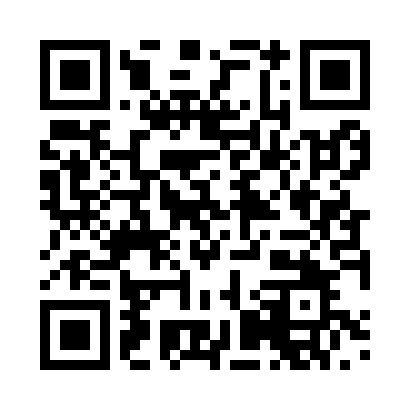 Prayer times for Turkheim, GermanyWed 1 May 2024 - Fri 31 May 2024High Latitude Method: Angle Based RulePrayer Calculation Method: Muslim World LeagueAsar Calculation Method: ShafiPrayer times provided by https://www.salahtimes.comDateDayFajrSunriseDhuhrAsrMaghribIsha1Wed3:486:001:185:188:3610:392Thu3:455:591:185:188:3710:423Fri3:435:571:185:198:3910:444Sat3:405:561:185:208:4010:475Sun3:375:541:175:208:4210:496Mon3:345:521:175:218:4310:527Tue3:315:511:175:218:4510:548Wed3:295:491:175:228:4610:579Thu3:265:481:175:228:4710:5910Fri3:235:461:175:238:4911:0211Sat3:205:451:175:238:5011:0412Sun3:175:441:175:248:5111:0713Mon3:145:421:175:248:5311:0914Tue3:125:411:175:258:5411:1215Wed3:095:401:175:258:5511:1516Thu3:065:381:175:268:5711:1717Fri3:035:371:175:268:5811:2018Sat3:015:361:175:278:5911:2219Sun3:005:351:175:279:0111:2520Mon3:005:331:175:289:0211:2721Tue3:005:321:175:289:0311:2722Wed2:595:311:185:299:0411:2823Thu2:595:301:185:299:0511:2824Fri2:585:291:185:309:0711:2925Sat2:585:281:185:309:0811:3026Sun2:585:271:185:309:0911:3027Mon2:585:271:185:319:1011:3128Tue2:575:261:185:319:1111:3129Wed2:575:251:185:329:1211:3230Thu2:575:241:185:329:1311:3231Fri2:575:231:195:339:1411:33